Денис Владимирович Леонидов, канд. филос. наук, доцент Департамента философии и религиоведения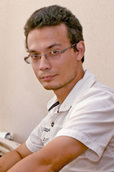 Электронная почта leonidov.dv@dvfu.ru 
Местонахождение офиса кампус ДВФУ, о. Русский, корп. F, уровень 7, F732
Сфера научных интересовИстория философии. Методология сравнительного изучения человека и общества: философский аспект.Curriculum VitaeОкончил Дальневосточный государственный университет (2000), аспирантуру при Уссурийском государственном педагогическом институте и защитил кандидатскую диссертацию "Гносеология в духовно-академическом теизме XIX века" (2003). Участвовал в проектах «Религиозный синкретизм во вьетнамском каодаизме» по программе поддержки молодых ученых РГНФ (2011, руководитель), «Диалог искусств в поликультурном пространстве и художественно-эстетическая картина мира» и «Кризисологические проблемы культуры нового времени и современности: герменевтические исследования»» в рамках ФЦП «Научные и научно-педагогические кадры инновационной России» на 2009-2013 годы (2012, исполнитель). В 2013-14 гг. руководил научно-организационным управлением Школы педагогики.Основные работыМежкультурная адаптация религиозных идей в синкретическом мировоззрении каодаизма // Кризисологические проблемы культуры Нового времени и современности: герменевтические исследования: монография / под ред. В.П. Океанского. – Шуя: Изд-во ФГБОУ ВПО «ШГПУ», 2012. – С.118-130.Почитание Жанны Д'Арк в каодаизме: межкультурная адаптация религиозных образов в новых религиозных движениях // В мире научных открытий. – 2012. – №11.1. – С. 72-80.Религиозно-философский синкретизм каодайского вероучения // В мире научных открытий. – 2012. – №11. – С. 150-160.Эстетические аспекты новых религий в Южно-Азиатском регионе // Диалог искусств в поликультурном пространстве и художественно-эстетическая картина мира: монография / под ред. Л.В. Ершовой; ФГБОУ ВПО «ШГПУ» - Шуя: Изд-во ФГБОУ ВПО «ШГПУ», 2012. – С. 88-94.